November 8, 2017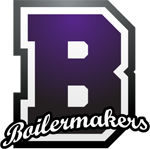 S    E     N      I     O    R    LOCK – IN  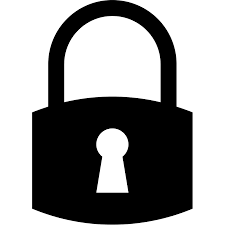 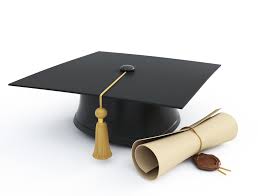 College applications, FAFSA, Scholarships(food will be provided, raffles will be held throughout the evening)Seniors Report to the auditorium at 2:30pm and you will be directed where to report at that timeFor more information contact your counselor, Ms. Armstrong November 8, 2017 - 2:30pm-5:00pm